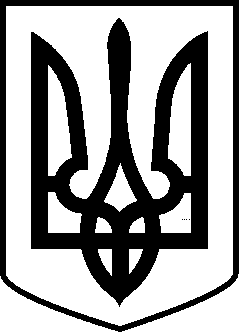 ЛЕТИЧІВСЬКА СЕЛИЩНА РАДА ХМЕЛЬНИЦЬКОЇ ОБЛАСТІР І Ш Е Н Н ЯVIII скликання26.03.2021 р.	                          Летичів                                   №8 Про внесення змін до Програмиблагоустрою на території Летичівської селищної ради на 2021 рікКеруючись ст. 26 Закону України «Про місцеве самоврядування в Україні», відповідно до п.1 ст.10 Закону України «Про благоустрій населених пунктів», заслухавши та обговоривши інформацію про внесення змін до Програми благоустрою на території Летичівської селищної ради на 2021 рік, сесія селищної радиВ И Р І Ш И Л А :Внести зміни в п. 4 переліку завдань, заходів та показників програми, а саме:-	п.п.	18	«Поточний	ремонт	ліній	електропередач	(вул.І.Франка,вул.Гагаріна, вул.Гончарна, вул. Кармелюка смт Летичів» викласти в новій редакції: «Поточний ремонт ліній електропередач (вул.І.Франка, вул.Гагаріна, вул.Гончарна, вул..Кармелюка, вул. Лесі Українки, вул. Руданського смт Летичів» та збільшити загальний обсяг фінансування даного заходу на суму - 25 тис. грн.;Доповнити п.4 переліку завдань, заходів та показників програми п.п. 24:«Виготовлення	технічних	умов	на підключення	до	ліній електропередач», передбачивши обсяг фінансування даного заходу в сумі 40 тис. грн.Внести зміни в додатки 1, 2, 3 до Програми, передбачивши обсяг фінансових ресурсів, необхідних для її реалізації, в сумі 5048,4 тис. грн. Дане рішення довести до відома виконавців Програми.Контроль за виконанням даного рішення покласти на постійну комісію з питань планування, фінансів, бюджету та соціально-економічного розвитку, житлово-комунального господарства, комунальної власності, промисловості, підприємництва, транспорту, зв’язку та сфери послуг (Морозова О.М.)Селищний голова	Ігор ТИСЯЧНИЙПогодженоАвтор проекту:Заступник селищного голови 	_____________  Ніцевич А.В.Заступник селищного голови	 	  Пузарецький В.І.Керуючий справамивиконавчого комітету	 	  Савранська А.В.Начальник юридичного відділу	 	  Коберник О.В.Секретар селищної ради	 		Провозьон В.М.